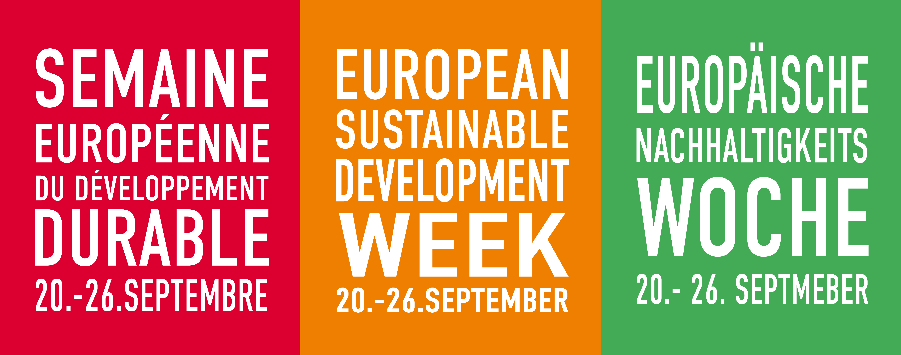 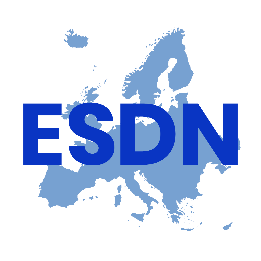 La Semana Europea de Desarrollo Sostenible (ESDW, por sus siglas en inglés) es una iniciativa europea para estimular y hacer visibles actividades, proyectos y eventos que promueven el desarrollo sostenible. Aprovechando el éxito del año pasado de 5.440 actividades en 28 países, esta iniciativa tendrá lugar del 18 de septiembre al 8 de octubre de 2022.La ESDW 2022 se vinculará a los Objetivos de Desarrollo Sostenible. 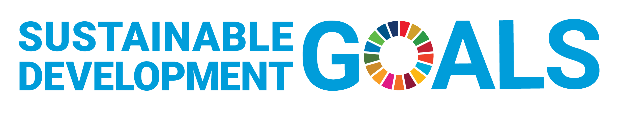 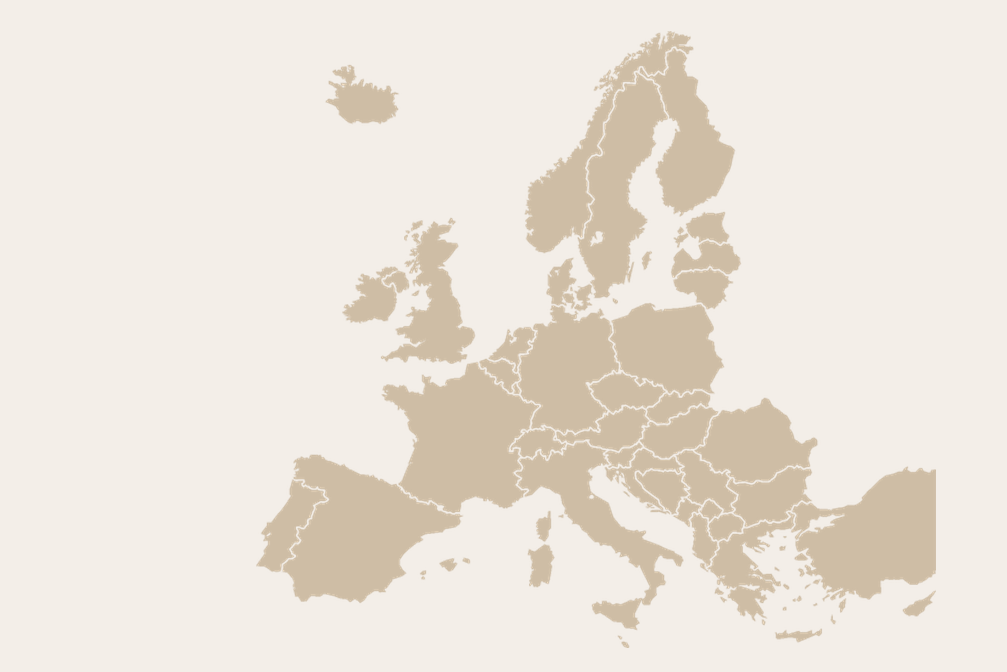 